Заказчик№Параметры БРП (PDU) Наименование PDU (Блок розеток вертикальный с базовый "МИК") 1 Типы розеток и их количество IEC320 C19 Socket (6)IEC320 C13 Socket (34)Спецификация модель  MIK-2G-0U-16A-400-34-C13-6-C19-IEC309- 16-3-P-B2 Внутренняя соединительная линия 14 AWG, 16 AWG, медный проводник Сертификат EACДА 3 Режим ввода питания Кабель  Количество 4 Кабельная вилка IEC60309 (16A 3P+N+E) IP44RoHS ДА 5 Спецификация кабеля 5*2,5мм2*3м Пожелания 6 Расположение кабельного ввода Верхний КомплектацияКомплектация7 Крепление кабелей PG-19КомплектацияКомплектация8 Цвет ЧерныйКомментарииКомментарии9 Габариты (Д*Ш*В) 1837*52*44.4 ммКомментарииКомментарии10 Расстояние между центра ми креплений 622 ммКомментарииКомментарии11 Длинна корпуса (без креплений) 1833 ммКомментарииКомментарии12 Тип установки Установка на кронштейн, установка в кабельный органайзерКомментарииКомментарии13 Направление установки Вертикальная КомментарииКомментарии14 Автоматы защиты 3*2P/16AMCBКомментарииКомментарии15 Контроллер / КомментарииКомментарии16 Номинальное напряжение и ток 345-416 В, 16AЧертежЧертежЧертежЧертежЧертеж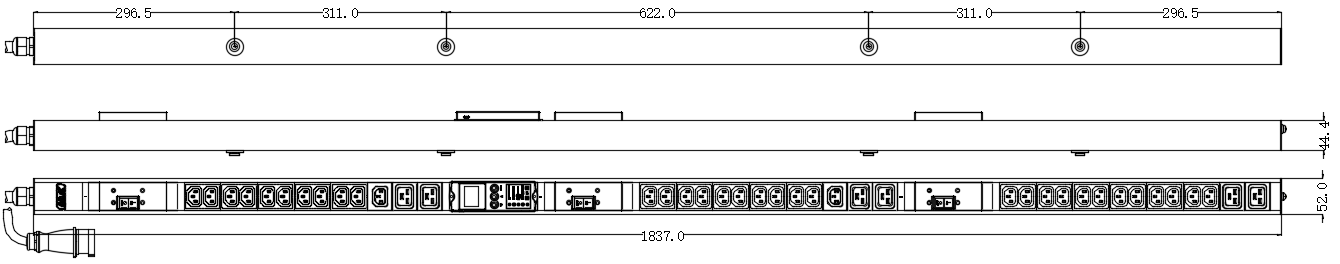 